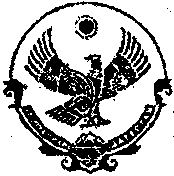 РЕСПУБЛИКА  ДАГЕСТАН Муниципальное образование  «Бабаюртовский  район»Администрация  муниципального  районаПостановление  «26» январь 2015г.                                                                          № 21 «Об организации работы системы «Телефон доверия» по фактам коррупционной направленности в Администрации муниципального района «Бабаюртовский район»  В соответствии с требованиями Федерального закона от 25.12.2008     № 273-ФЗ  «О противодействии коррупции», Федерального закона от 02.03.2007 № 25-ФЗ   «О муниципальной службе в Российской Федерации»,  на основании Устава муниципального района «Бабаюртовский район»,  в целях привлечения граждан к участию в противодействии коррупции,  Администрация муниципального района «Бабаюртовский район» постановляет:1.	Утвердить Положение о работе системы «Телефон доверия» по фактам коррупционной направленности в Администрации муниципального района «Бабаюртовский район» (далее - Телефон доверия) согласно приложению к настоящему постановлению.2. Установить, что прием обращений граждан по Телефону доверия осуществляется в рабочее время (8-00 до 16-00) по номеру телефона 8 247 2-10-10, который установлен в приемной Главы Администрации муниципального района «Бабаюртовский район».3.	Назначить Керимову Альбину Адильхановну, ведущего специалиста управления делами администрации муниципального района «Бабаюртовский район» ответственным муниципальным служащим, осуществляющим учет и предварительную обработку поступающих по Телефону доверия обращений.4.	Управляющему делами Администрации муниципального района «Бабаюртовский район» обеспечить опубликование настоящего постановления в газете «Бабаюртовские вести».5.	Контроль за исполнением настоящего постановления возложить на первого зам.Главы  Администрации муниципального района «Бабаюртовский район» А.А.Абсаламова.Глава  администрациимуниципального  района                                                 Д.В. Шаибов    исп. Мамашев Н.А.                                                                                                                                   .   тел. 2-11-89Приложениек постановлениюАдминистрации муниципального района«Бабаюртовский район»от 26 января 2015 г. N 21Положение
о работе системы «Телефон доверия» по фактам коррупционной направленностив Администрации муниципального района «Бабаюртовский район»1. Общие положения1.1.	Настоящее Положение устанавливает порядок работы системы «Телефон доверия» по фактам коррупционной направленности, с которыми граждане столкнулись в процессе взаимодействия с должностными лицами и работниками Администрации муниципального района «Бабаюртовский район», ее структурных подразделений, наделенных правами юридического лица, муниципальных учреждений муниципального район «Бабаюртовский район», (далее - Телефон доверия).1.2.	Телефон доверия установлен в приемной Главы Администрации муниципального района «Бабаюртовский район» (далее - Администрация), представляет собой комплекс организационных мероприятий и технических средств, обеспечивающих возможность гражданам обращаться по телефону с заявлениями о фактах коррупции.1.3.	Правовую основу работы Телефона доверия составляет Конституция Российской Федерации, действующее законодательство Российской Федерации, Устав муниципального района «Бабаюртовский район».2. Цели работы Телефона доверия2.1. Телефон доверия создан в целях:- вовлечения гражданского общества в реализацию антикоррупционной политики;-	содействия принятию мер, направленных на более эффективное и действенное предупреждение коррупционных проявлений и борьбу с коррупцией;-	формирования в обществе нетерпимости по отношению к коррупционному поведению;- создания условий для выявления фактов коррупционных проявлений.3. Основные задачи3.1. Основными задачами работы Телефона доверия являются:- обеспечение оперативного приема, учета и рассмотрения обращений граждан, поступивших по Телефону доверия;- обработка и направление обращений для рассмотрения и принятия мер Главе Администрации;- анализ обращений граждан, поступивших по Телефону доверия, их учет при разработке и реализации антикоррупционных мероприятий.4. Порядок организации работы Телефона доверия4.1.	Информация о функционировании и режиме работы Телефона доверия доводится до сведения населения Бабаюртовского района через средства массовой информации, размещается на официальном сайте Администрации, на информационных стендах в здании Администрации.4.2.	Прием обращений граждан по Телефону доверия осуществляется в рабочее время, путем телефонной  связи.4.3.	Учет и предварительную обработку поступающих на Телефон доверия обращений осуществляет ответственный муниципальный служащий Администрации Керимова Альбина Адильхановна,  назначаемый правовым актом Администрации (далее - ответственный муниципальный служащий).4.4. Обращение, поступившее по Телефону доверия, регистрируется в журнале учета обращений с указанием даты приема и краткого изложения его содержания.4.5.	В течение трех рабочих дней с момента поступления обращения ответственный муниципальный служащий оформляет служебную записку о поступившем обращении и предоставляет ее на рассмотрение Главе Администрации.4.6.	Согласно резолюции Главы Администрации обращение направляется исполнителям для рассмотрения по существу.4.7.	Если в поступившем обращении содержатся сведения о подготавливаемом, совершаемом или совершенном противоправном деянии, а также о лице, его подготавливающем, совершающем или совершившем, обращение подлежит направлению в правоохранительные органы в соответствии с их компетенцией.4.8.	Муниципальные служащие, в обязанности которых входит учет, предварительная обработка и рассмотрение поступивших на Телефон доверия обращений, несут персональную ответственность за соблюдение конфиденциальности полученных сведений в соответствии с Федеральным законом от 02.03.2007 № 25-ФЗ     «О муниципальной службе в Российской Федерации».